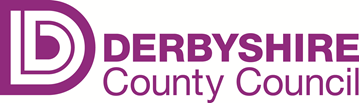 PLACE621Highways, Transport and Environmental – Supply of Waste Tipping Facilities and Haulage DescriptionDerbyshire County Council (DCC) is the highway authority responsible for maintaining and managing the highway network within the boundaries of Derbyshire, excluding the City of Derby. DCC are currently preparing the tender documents for the Supply of Waste Tipping Facilities and Haulage arisings from highways maintenance/construction activities and is keen to gain insight from potential service providers. This insight will help DCC to develop the model and ensure that it is attractive to the market, provides value for money and delivers the best outcomes for Derbyshire.Interested organisations will be invited to attend 1-1 meetings with representatives of DCC who will provide further information on the opportunity and set out the Council’s proposed contracting and procurement approach. These meetings will be 30/45 minutes in duration and will be held either online or in person, during the week of 9th September 2024. Through this process DCC will be seeking feedback on key elements of the partnership contract including the scope of the services, contract duration, risk allocation, payment and performance principles, and procurement routes.  Other key points DCC would like to discuss will include:Options for Collection of Waste Direct award vs mini competitionOptions for increased recycling optionsGeographical AreaOrganisations that wish to attend a 1-1 meeting are requested to confirm their interest by emailing through the Proactis system via PLACE621 before 13:00hrs on 30th August 2024.  We would request that you provide:Organisation NameAttendees name, email address, job title, contract numberPreference to Microsoft Teams or site visitOrganisations that confirm their interest will be provided with a link to the event, which will be held either on site at County Hall, Matlock or via Microsoft Teams. Your decision to attend will not affect the ability to submit a bid to tender.The indicative timescale for the implementation of the new model is:Market engagement: September 2024Develop the procurement strategy and finalise model: September– October 2024Commence formal procurement process November 2024Conclude procurement process: TBAIt is anticipated the service delivery will commence shortly after the conclusion of DCC’s governance processes and the standstill period.DCC makes no guarantees that this advert and market engagement will be followed with a Contract Notice or Tender or any other procurement opportunity.